Approval Signatures:Department Head:	______________________________________	Date: ______________Dean/Associate Dean (COEHS):	______________________________________	Date: ______________Notes:  The UTeachTech Minor alone does not qualify a candidate for Louisiana teacher certification. A student must earn a grade of “C” or better in each course applied toward meeting the requirements of a minor. 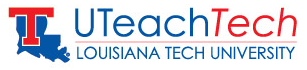 UTeachTech students receive a Bachelor's degree in a STEM field (e.g., Biology, Chemistry, Physics, Mathematics, Computer Science, or Engineering) along with a minor in UTeachTech. UTeachTech provides students with more skills and more potential career paths than a STEM degree or an education degree alone would provide.UTeachTech Undergraduate Teacher Certification ProgramH = honors credit availableFor more information about UTeachTech, please contact the UTeachTech Advisor:Chris Campbell, ctc@latech.edu or (318) 257-2131NameCWIDMajorCollegeCourse No.TitleCredit HoursGradeUTCH 101Inquiry Approaches to Teaching1UTCH 201Inquiry-Based Lesson Design1UTCH 301Knowing and Learning3UTCH 302Technology in the STEM Classroom1HIST 380Perspectives on Science and Mathematics (counts as GER)3UTCH 407Classroom Interactions3UTCH 408STEM Teaching Strategies3Approved Electives (6 hours)Approved Electives (6 hours)Approved Electives (6 hours)Approved Electives (6 hours)33TOTAL HOURS REQUIREDTOTAL HOURS REQUIRED21Minor in UTeachTechMinor in UTeachTechMinor in UTeachTechHoursCourseNotes1UTCH 101 – Inquiry Approaches to TeachingFall and Winter; H1UTCH 201 – Inquiry Based Lesson DesignWinter and Spring; H1UTCH 302 – Technology in the STEM ClassroomFall and Spring; online/hybrid; H3UTCH 301 – Knowing and LearningWinter; H3HIST 380 – Perspectives on Mathematics and ScienceWinter; H3UTCH 407 – Classroom InteractionsFall; H3UTCH 408 – STEM Teaching StrategiesSpring; HMust be admitted to Teaching Program and register for EDCI 100 (0 credits) before taking the following courses:Must be admitted to Teaching Program and register for EDCI 100 (0 credits) before taking the following courses:Must be admitted to Teaching Program and register for EDCI 100 (0 credits) before taking the following courses:3EDCI 403 – Content Area LiteracyOnline course available3EDCI 434 – Diverse LearnersOnline course availableTotal = 21 hours required for minorTotal = 21 hours required for minorTotal = 21 hours required for minorAlso required for State Teaching CertificationAlso required for State Teaching CertificationAlso required for State Teaching Certificationn/aPraxis Prin of Learning and Teaching (PLT) Exam: Gr 7–12Must pass before Clinical Residencyn/aPraxis Content Knowledge ExamMust pass before Clinical Residency9EDCI 416C – Apprentice Teaching/Clinical ResidencyTaken over final 3 quarters (3 credits each quarter)Recommended Electives for Math Majors Recommended Electives for Math Majors Recommended Electives for Math Majors HoursCourseNotes3MATH 301 – Functions and ModelingCounts as Math/Statistics Elective 3MATH 302 – Intro to Geom and Math FndCounts as Math/Statistics Elective 3MATH 303 – Intro to Vector & Tensor AnalysisCounts as Math/Statistics Elective 3MATH 311 – Discrete MathematicsCounts as Math/Statistics Elective 3STAT 405 – Statistical MethodsCounts as Math/Statistics Elective 